The Town of Walpole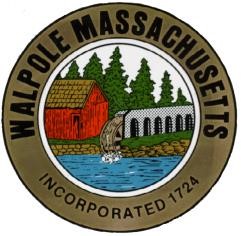 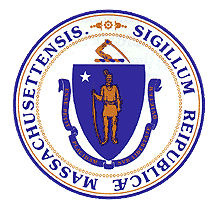 Commonwealth of MassachusettsWalpole Veterans Service CommitteeAgenda – September 13, 2022 @ 6:00 pm. Location: COA1800: 	Call to order. Pledge of Allegiance. 1805:	VSO UpdateAccount balancesGift cards issued/remaining1810:	Old BusinessMemorial Day – after action report	Audience could not hear speakers – 2nd/3rd speaker/amplifier for Veterans dayHTH Banner updateOrder placed for Veteran’s day?Sponsor banner updated?Retirement of last year’s banners – how to respectfully do thisUpdated WVSC brochure – still waiting to see if David has the file1810:	New BusinessNew ChairSecretary/MinutesVeterans DaySpeaker - MarkScoutsVehicles - MarkJWCW - MarkSound system/podium (additional speakers) - RichWHS Band - MarkTaps/Echo/drum roll - MarkNames of deceased since Memorial day - MarkFlyer for publication – RitaBanners including updated sponsorship banner - Stacey1850	Looking forwardFundraising – Lorraine/RichIn memoriam donations to HTH - RitaWelcome Home program - StaceySubmitted, Rita MienscowChair, Walpole Veterans Service Committee 